География.Тема урока: " Общая   характеристика  хозяйства  Свердловской области"              1. Прочитать текст на стр. 234  -240.               2.  Познакомиться   со структурой межотраслевых  хозяйственных  комплексов экономики области на стр. 238.               3. Выписать межотраслевые комплексы  Свердловской области  государственного значения.Математика.Готовимся к ОГЭПройти по ссылке https://edu.skysmart.ru/student/bibisipegoи выполнить задание от 7 мая (не менее 10 заданий)  Срок выполнения до 13.05Адаптивная физическая культура.Сделайте разминку перед выполнением упражнений.Выполните упражнения максимальное количество раз на время. Снимите видео выполнения упражнений.1. Подъем двух ног, лежа на спине, руки вдоль туловища. 30 секунд.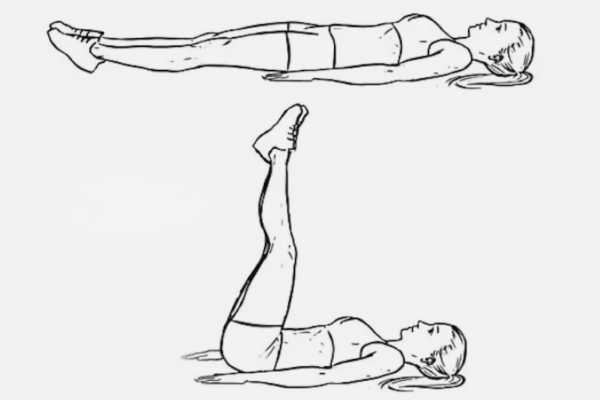 2. Из упора присев прыжком в упор лежа. 30 секунд.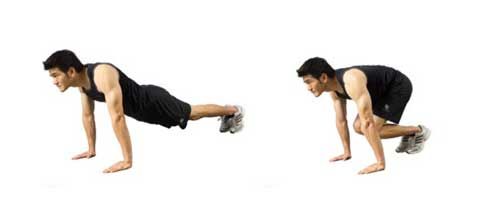 . «Планка». 30 секунд.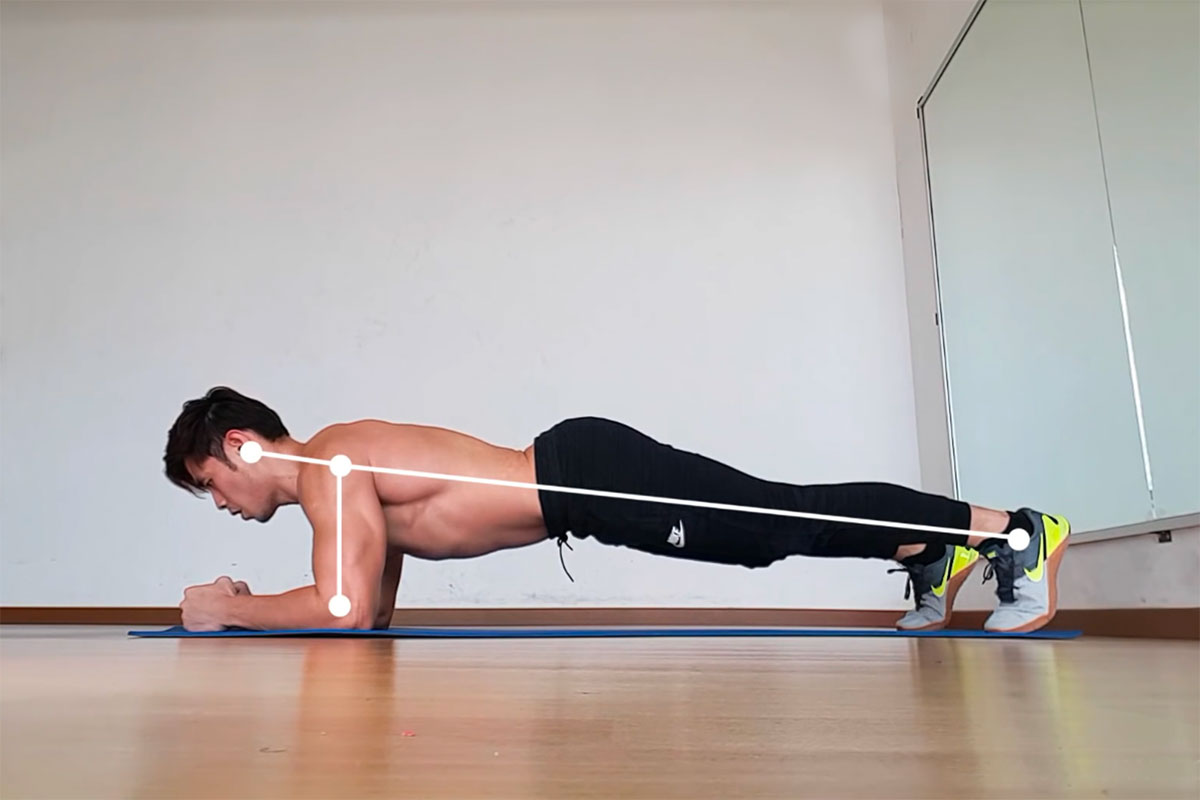 Русский язык.Сочинение в формате ГВЭ. Дайте аргументированный ответ на вопрос: Что такое ответственность?Напишите сочинение от 200 слов. Текст для изложения нельзя привлекать в качестве аргументационного материала.Работа в формате ОГЭ (для Влада). Вариант 29 ОГЭ по русскому языку 2020. По демоверсии ФИПИ 2020
ЗАДАНИЕ 2. СИНТАКСИЧЕСКИЙ АНАЛИЗ ПРЕДЛОЖЕНИЯ.
Прочитайте текст.

(1)Герои Ф.М. Достоевского живут в особом измерении, нисколько не похожем на обычную жизнь обыкновенных людей. (2)Они страдают так мучительно, что читать об этих страданиях больно. (3)Они решают такие важные вопросы жизни и смерти, пользы и бесполезности человеческого существования, любви и долга, счастья и отчаяния, что нам, читателям, трудно представить себя на их месте. (4)Все человеческие чувства доведены у героев Достоевского до высшего напряжения: любовь и страсть, муки ревности, доброта и ненависть, детская наивность и холодное коварство, бескорыстие и расчёт, легкомыслие и тяжкая ответственность долга – всё достигает высшего предела. (5)Читая произведения Достоевского, мы проникаемся состраданием.
Укажите варианты ответов, в которых дано верное утверждение. Запишите номера ответов.

1) В предложении 1 содержится 2 (две) грамматические основы.
2) Предложение 2 сложноподчинённое с придаточным изъяснительным.
3) Вторая часть предложения 3 осложнена обособленным нераспространённым приложением.
4) В первой части предложения 4 простое глагольное сказуемое.
5) Предложение 5 осложнено обособленным обстоятельством, выраженным деепричастным оборотом.ЗАДАНИЕ 3. ПУНКТУАЦИОННЫЙ АНАЛИЗ
Расставьте знаки препинания. Укажите цифры, на месте которых должно стоять тире.

Башня Сююмбике (1) жемчужина казанского кремля и символ города. Кроме того (2) она также известна (3) как выдающееся архитектурное сооружение. Сююмбике (4) одна из так называемых падающих башен. Примечательно (5) что высота её (6) составляет 58 метров (7) при этом она имеет сильный вертикальный наклон. Известный учёный Нияз Халитов писал (8) «Башня Сююмбике закладывалась в большой спешке (9) что впоследствии и послужило причиной её наклона в северо-восточном направлении».ЗАДАНИЕ 4. СИНТАКСИЧЕСКИЙ АНАЛИЗ СЛОВОСОЧЕТАНИЯ
Замените словосочетание «слёз матери», построенное на основе управления, синонимичным словосочетанием со связью согласование. Напишите получившееся словосочетание. ЗАДАНИЕ 5.ОРФОГРАФИЧЕСКИЙ АНАЛИЗ.
Укажите варианты ответов, в которых дано верное объяснение написания выделенного слова. Запишите номера этих ответов.

1) РАСЦАРАПАТЬ – на конце приставки перед буквой, обозначающей звонкий согласный звук, пишется буква С.
2) РАСКЛЕИВШИЙ – написание гласной перед суффиксом -вш- действительного причастия прошедшего времени зависит от принадлежности к спряжению глагола.
3) ПОДЫТОЖИТЬ – после русской приставки, оканчивающейся на согласный, пишется буква Ы.
4) НЕВЗРАЧНЫЙ – слово не употребляется без НЕ, поэтому пишется слитно.
5) УЧИЛИЩ – в форме родительного падежа множественного числа имени существительного 2-го склонения после шипящего пишется буква Ь.
Прочтите текст и выполните задания 6-9.

(1)Жил в городе Верном художник Николай Гаврилович Хлудов. (2)Судьба послала ему при редком долголетии ещё и завидную плодовитость. (3)Добрая сотня картин и этюдов до сих пор хранится в запасниках Центрального музея. (4)Картинная галерея взять их отказалась. (5)«Что за художник? – сказали искусствоведы. – (6)Ни стиля, ни цвета, ни настроения. (7)Просто бродил человек по степи да и заносил в свой альбом всё, что ему попадалось на глаза».(8)Однажды мне предложили написать о нём небольшую популярную статейку для журнала. (9)Я ухватился за это предложение, перерыл все музейные архивы, собрал целую папку фотографий, а потом написал с великим трудом с десяток мучительно вялых страниц и бросил всё. (10)Ничего не получилось. (11)Не нашлось ни слов, ни образов. (12) В редакции меня отругали, а статью через год написал другой, уже «настоящий» искусствовед. (13)Вот что он написал о мастерстве художника.(14)«Единственное влияние, которое испытал Хлудов, – это влияние верещагинского натурализма. (15)Хлудов достигал временами значительных результатов, соединяя скупую, выдержанную гамму с чётким рисунком».(16)Вот и всё. (17)Десяток раскрашенных фотографий, этнографические документы. (18) Этим исчерпана жизнь художника.(19)Я не хочу осуждать этого искусствоведа, он, вероятно, в чём-то прав, но прав и я, когда говорю, что он ничегошеньки не понял в Хлудове. (20)И та моя давняя статья об этом художнике не удалась мне, конечно, только потому, что я тоже пытался что-то анализировать и обобщать, а о Хлудове надо разговаривать. (21)И начинать статью о нём надо со слов «я люблю». (22)Это очень точные слова, и они сразу ставят всё на своё место.(23)Так вот – я люблю…(24)Я люблю Хлудова за свежесть, за радость, за полноту жизни, за красоту событий, которые он увидел и перенёс на холст.(25)Я люблю его за солнце, которое так и бьёт на меня со всех его картин. (26)Или яснее и проще: я люблю и понимаю его так, как дети любят и понимают чудесные поздравительные открытки, блестящие переводные картинки, детские книги с яркими лакированными обложками. (27)Всё в них чудесно, всё горит: и солнце над морем, и наливные яблочки на серебряном блюдечке, и тёмные леса, и голубейшее небо, и луга нежно-лягушачьего цвета, и роскошные лилии в синем, как небо, пруду.(28)Хлудов не боялся рисовать такими ясными красками. (29)Именно красками, а не тонами – тонов у него нет, как и нет у него иных настроений, кроме радости и любования жизнью. (30)Он заставлял луга пестреть цветами, коней подыматься на дыбы, мужчин гордо подбочениваться, красавиц распускать волосы. (31)Он не признавал ненастье и серое небо. (32)Всё, что он видел, он видел либо при свете солнца, либо при полной луне. (33)Но тут ему уже не было соперников. (34)Ведь он рисовал не только степи и горы, но и ту степень изумления и восторга, которые ощущает каждый, кто первый раз попадает в этот необычайный мир. (35)И именно поэтому каждое его полотно ликует и смеётся от радости. (36)Он жил только настоящим, интересовался только сегодняшним, проходящим, живым.(По Ю.О. Домбровскому*)* Домбровский Юрий Осипович (1909–1978) – русский советский поэт, прозаик, литературный критик. Вершиной творчества писателя стал роман «Факультет ненужных вещей», который он создавал более 10 лет.ЗАДАНИЕ 6. АНАЛИЗ СОДЕРЖАНИЯ ТЕКСТА
Какие из высказываний соответствуют содержанию текста? Укажите номера ответов.

1) Картинная галерея организовала выставку работ Хлудова.
2) Рассказчик не был искусствоведом, поэтому написать статью поручили настоящему специалисту.
3) Художник Хлудов всегда рисовал ясными красками.
4) Самыми удачными картинами Хлудова считались ненастные пейзажи с серым небом.
5) Картины Хлудова поражают восторгом и изумлением, красотой и необычайностью мира, которые отразились на полотнах.ЗАДАНИЕ 7. АНАЛИЗ СРЕДСТВ ВЫРАЗИТЕЛЬНОСТИ
Укажите варианты ответов, в которых средством выразительности речи является эпитет.

1) Хлудов достигал временами значительных результатов, соединяя скупую, выдержанную гамму с чётким рисунком.
2) Или яснее и проще: я люблю и понимаю его так, как дети любят и понимают чудесные поздравительные открытки, блестящие переводные картинки, детские книги с яркими лакированными обложками.
3) Я люблю Хлудова за свежесть, за радость, за полноту жизни, за красоту событий, которые он увидел и перенёс на холст.
4) И именно поэтому каждое его полотно ликует и смеётся от радости.
5) Именно красками, а не тонами – тонов у него нет, как и нет у него иных настроений, кроме радости и любования жизнью.ЗАДАНИЕ 8. ЛЕКСИЧЕСКИЙ АНАЛИЗ
В предложениях 1–7 найдите слово с лексическим значением «рисунок или картина, выполненные с натуры, часть будущего большого произведения». Выпишите это слово.ЗАДАНИЕ 9. СОЧИНЕНИЕ ОГЭ
Используя прочитанный текст из части 2, выполните на бланке ответов № 2 ТОЛЬКО ОДНО из заданий: 9.1, 9.2 или 9.3. Перед написанием сочинения запишите номер выбранного задания: 9.1, 9.2 или 9.3.

Сочинение 9.1
Напишите сочинение-рассуждение, раскрывая смысл высказывания современного лингвиста Людмилы Алексеевны Введенской: «Наш язык богат различными суффиксами, передающими чувства человека: ласку, иронию, пренебрежение, презрение».
Аргументируя свой ответ, приведите два примера из прочитанного текста.
Приводя примеры, указывайте номера нужных предложений или применяйте цитирование.
Вы можете писать работу в научном или публицистическом стиле, раскрывая тему на лингвистическом материале.
Объём сочинения должен составлять не менее 70 слов.
Работа, написанная без опоры на прочитанный текст (не по данному тексту) , не оценивается. Если сочинение представляет собой пересказанный или полностью переписанный исходный текст без каких бы то ни было комментариев, то такая работа оценивается нулём баллов.
Сочинение пишите аккуратно, разборчивым почерком.

Сочинение 9.2
Напишите сочинение-рассуждение. Объясните, как Вы понимаете смысл фрагмента текста: «Ведь он рисовал не только степи и горы, но и ту степень изумления и восторга, которые ощущает каждый, кто первый раз попадает в этот необычайный мир. И именно поэтому каждое его полотно ликует и смеётся от радости».
Приведите в сочинении два примера-иллюстрации из прочитанного текста, подтверждающих Ваши рассуждения.
Приводя примеры, указывайте номера нужных предложений или применяйте цитирование.
Объём сочинения должен составлять не менее 70 слов.
Если сочинение представляет собой пересказанный или полностью переписанный исходный текст без каких бы то ни было комментариев, то такая работа оценивается нулём баллов.
Сочинение пишите аккуратно, разборчивым почерком.

Сочинение 9.3
Как Вы понимаете значение выражения НАСТОЯЩЕЕ ИСКУССТВО? Сформулируйте и прокомментируйте данное Вами определение. Напишите сочинение-рассуждение на тему «В чём ценность настоящего искусства?», взяв в качестве тезиса данное Вами определение. Аргументируя свой тезис, приведите два примера-аргумента, подтверждающих Ваши рассуждения: один пример-аргумент приведите из прочитанного текста, а второй – из Вашего жизненного опыта.
Объём сочинения должен составлять не менее 70 слов.
Если сочинение представляет собой пересказанный или полностью переписанный исходный текст без каких бы то ни было комментариев, то такая работа оценивается нулём баллов.
Сочинение пишите аккуратно, разборчивым почерком.Литература. Написать сочинение. Срок сдачи – до 13.05.